Additional figuresTable S1. List of primers used for measuring gene expression via RT-qPCRTable S2. Sequences for the promoters used in the strains represented in figures 1 and 2.  Translation initiation efficiencies were determined using a free calculator that is available on the Salis lab website (URL https://salislab.net/software/reverse).  The predicted translation initiation efficiency for the T. saccharolyticum ferredoxin in the three pforA-ferredoxin operons is 104429.7 arbitrary units.  Predicted translation initiation was calculated using the 100 bps sequence upstream and downstream of a start codon (i.e. the “A” in the starting “ATG” is the 100th base pair).Table S3. Fermentation products (in mmols) and maximum specific growth rate µmax for the strains represented in Figure 2.  Values in parentheses represent one standard deviation (n ≥ 3 for fermentation products, n = 6 for growth rate).Table S3 continued. Fermentation products (in mmols) and maximum specific growth rate µmax for the strains represented in Figure 2.  Values in parentheses represent one standard deviation (n ≥ 3 for fermentation products, n = 6 for growth rate).Table S4.  Extracellular amino acid measurements (in mmols) for the strains represented in Figure 2.  Values in parentheses represent one standard deviation (n ≥ 3).Table S4 continued.  Extracellular amino acid measurements (in mmols) for the strains represented in Figure 2.  Values in parentheses represent one standard deviation (n ≥ 3).Table S5.  Summary of results from high solids (100 g/L Avicel) fermentation.  Ethanol titer values are taken from the final time point for each fermentation.  Avicel consumed is determined by subtracting residual Avicel concentration at the final time point from the initial Avicel concentration.  Replicates 1 and 2 for strains LL1319 and LL1570 are graphically represented in Figure 3; replicates 3 through 6 for strain LL1570 are graphically represented in Figure S3.  P-value is based on a comparison of strains LL1319 and LL1570, determined by an unpaired two-tailed Students’ t-test.  See Additional File 2 for detailed fermentation results. 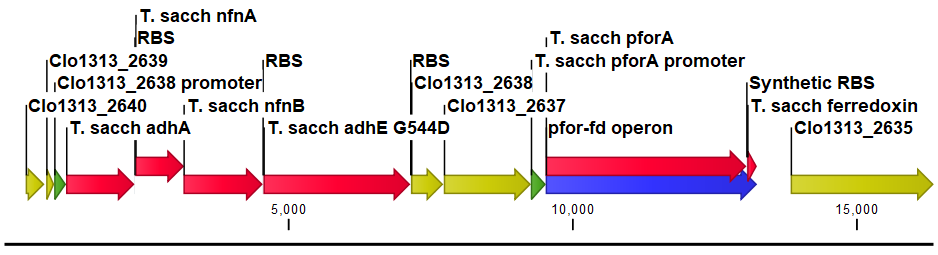 Figure S1. Chromosomal location of the T. saccharolyticum pforA-ferredoxin operon, using C. thermocellum strain LL1391 as an example (the operon uses the T. saccharolyticum pforA promoter).  Arrows show direction of transcription, with the arrows’ colors indicating if the DNA feature is a native gene (yellow), an introduced T. saccharolyticum gene (red), a promoter (green), or the T. saccharolyticum pforA-ferredoxin operon (blue).  Synthetic ribosome binding sites (flags that read “RBS”) were used to join coding sequences in the designed operon.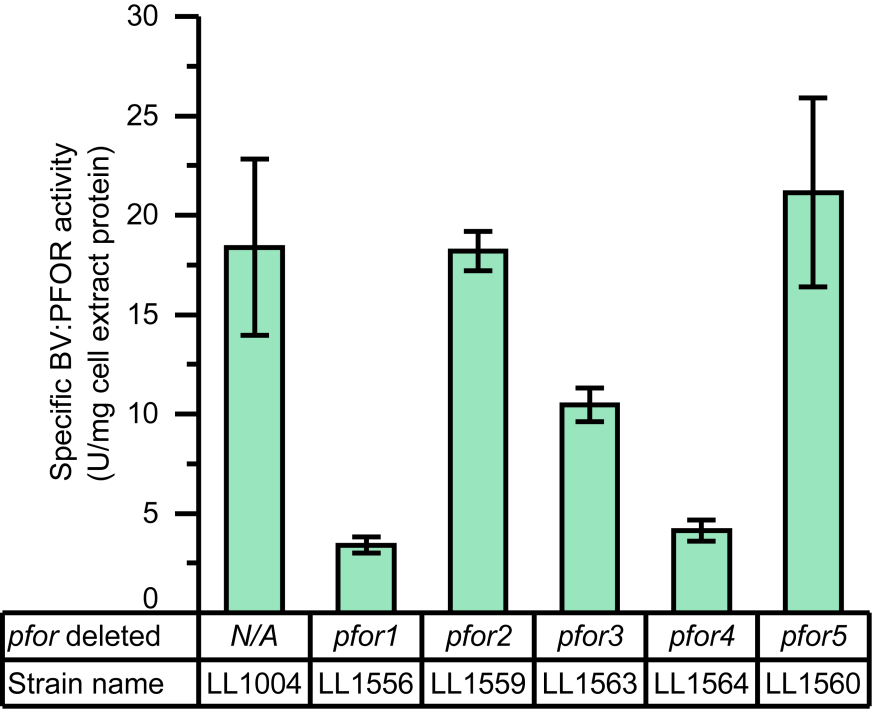 Figure S2. Specific BV:PFOR activity for wild type C. thermocellum (LL1004), and strains of C. thermocellum with a deletion of one of the five annotated native pfors (see Table 1); all the strains shown here do not contain the T. saccharolyticum pforA.  For enzyme specific activity, 1 unit (U) is equivalent to the formation of 1 µmol of product per minute.  Error bars represent one standard deviation (n ≥ 3).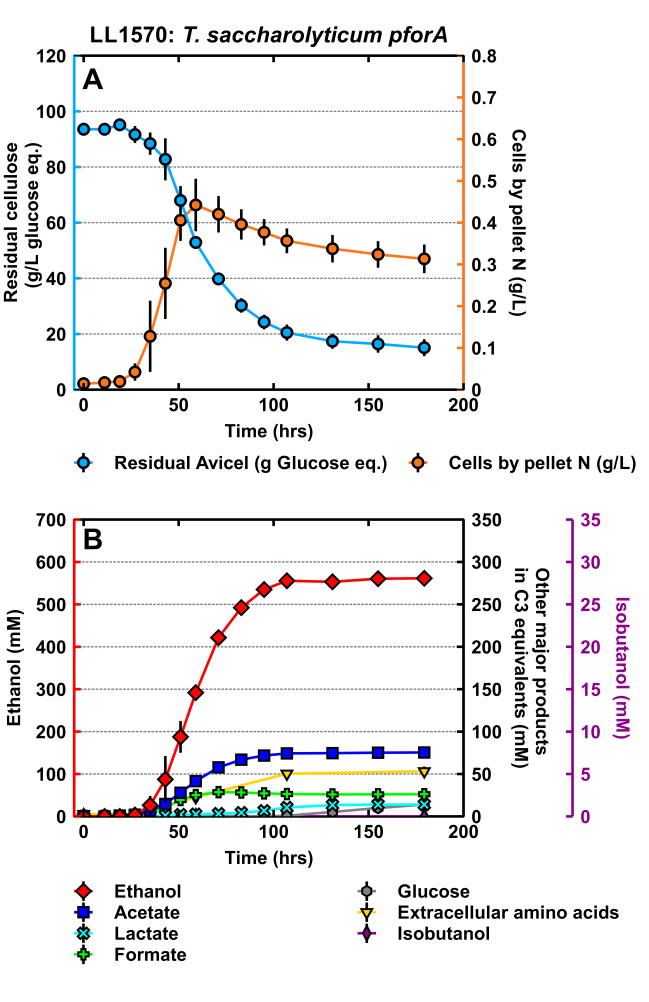 Figure S3.  Further batch fermentations of strain LL1570.  (A) Substrate utilization as residual cellulose (light blue) and cells by pellet nitrogen (orange) versus fermentation time.  (B)  Major fermentation products – ethanol (red), acetate (dark blue), lactate (light blue), formate (light green), glucose (gray), isobutanol (purple), and extracellular amino acids (yellow) from the same fermentation runs.  Error bars represent mean absolute deviation (n = 4 fermentations).  See Additional File 2 for tabular presentation of the data.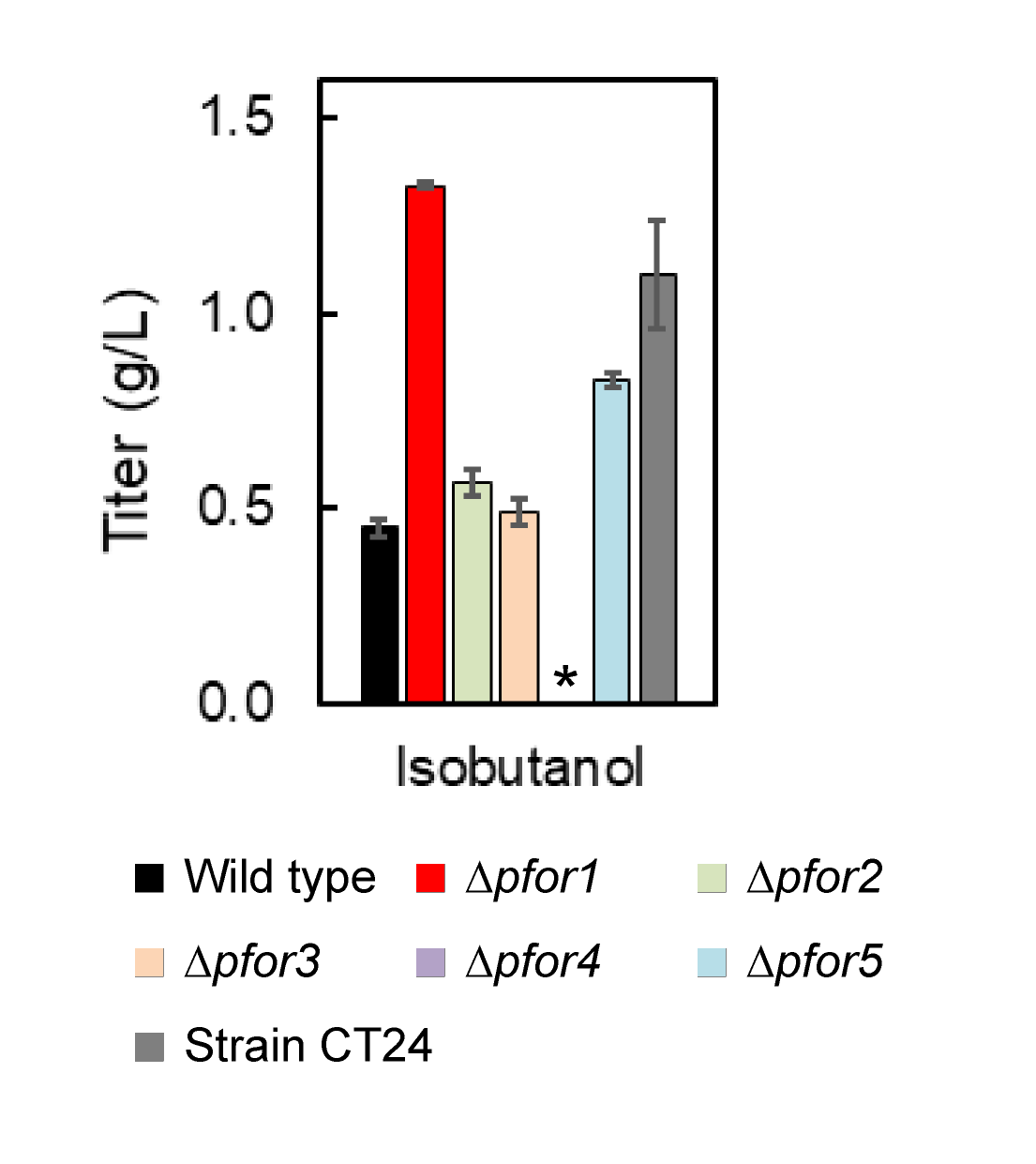 Figure S4. Isobutanol production from C. thermocellum strains containing a deletion of one of the five annotated pfor genes.  Strain CT24 is a strain of C. thermocellum that was previously engineered for improved isobutanol production .  For the strain containing the pfor4 deletion (indicated by the asterisk in the figure), no isobutanol was detected.  Isobutanol production from C. thermocellum strains LL1556, LL1559, LL1560, LL1563, and LL1564 were determined as previously described (Lin et al., 2015), and quantified by gas chromatography.Primer nameGene TargetOligo sequence (5' to 3')pfor_FT. saccharolyticum pforA (Tsac_0046)ATCAAGCTTGGAATGGGTTGpfor-RT. saccharolyticum pfor A (Tsac_0046)GCTGTTGGAGCCTTTGAGTCXSH0587T. saccharolyticum ferredoxin (Tsac_2084)TTGCGCTGCAGAATGCXSH0588T. saccharolyticum ferredoxin (Tsac_2084)CTCCTGTTGGGCATACTGGrecA FC. thermocellum recATTTACGGCCAGGGTATTTCArecA RC. thermocellum recAGCCAATCTTCTGACCGTTGTPromoter nameOriginating organismSequence (5’ → 3’)Predicted translation initiation efficiency of pforA (arbitrary units)EnolaseC. thermocellumGGAAATATTAAAATGGAAATGTTGAAAAAATGTTTTAAGATGGGTCATTATGGATAAAATATACTATGGTTTTGCAATAAATGCTTTCTATTAATTGGACTTTGTGGTAATATGGTAGAAGGATGCAGTGTTAATTTTTTAACATATAAAAATAAGCTATATGAAGGGAGAATGGAGA19524pforAT. saccharolyticumATCACATAATATGACCAGCTCATAATTTTTATGAATAAATTTTTGTCAAAAAAATATTTTTATATTTTAATTATCTGTGATATAATTATCGTGGAACTGTTATATAAAGTCTAAAGGTATATATATAAGCATTTTCAGAAAACTGTTATATAATCGCTTAACCGCTGTTGTATAACAGTACATATTTGTTTATGCTGTATTATAATAGTTTGCTTATATATCCTTAGATTTAAATATAAATTTAAAAAGAGAGGGGAAATACA25669Athe_2105C. besciiTTCAACAACCAGAGACACTTGGGAAATAACATATCCACAGAGTTATCCACATTATCCACAGCTTATTTTTAAACAGAATGGATATTTGCTTATTGTGAATTGTGGATAATTTTGTGGAAAAAATTTTTGTGTAAATAAGTCGAAATTGGTGGTATATATATAATATCAAAACAAAACTTTCTACATAGGAGGGATGGTC10492StrainFermentation products (mmol)Fermentation products (mmol)Fermentation products (mmol)Fermentation products (mmol)Fermentation products (mmol)Fermentation products (mmol)StrainResidual cellobioseGlucoseEthanolAcetateLactateFormateMTC2.89 (0.03)0.05 (0.00)0.02 (0.04)0.00 (0.00)0.00 (0.00)0.00 (0.00)LL10040.24 (0.02)3.05 (0.06)1.84 (0.26)0.98 (0.39)0.48 (0.40)0.13 (0.02)AG9290.34 (0.13)2.91 (0.34)1.41 (0.32)0.95 (0.37)0.51 (0.37)0.13 (0.05)LL13190.05 (0.03)2.23 (0.24)4.22 (0.38)0.59 (0.17)0.41 (0.16)0.18 (0.03)LL15650.37 (0.13)2.42 (0.23)2.26 (0.33)1.05 (0.29)0.50 (0.37)0.08 (0.01)LL13910.02 (0.01)0.64 (0.44)7.74 (1.08)0.49 (0.12)0.29 (0.12)0.11 (0.02)LL15660.01 (0.01)0.90 (0.31)7.33 (1.18)0.65 (0.04)0.32 (0.12)0.06 (0.01)LL14360.01 (0.01)0.65 (0.23)7.48 (0.83)0.54 (0.10)0.33 (0.16)0.07 (0.03)LL14370.01 (0.02)1.56 (0.63)5.74 (1.42)0.50 (0.18)0.35 (0.24)0.10 (0.05)LL14380.02 (0.01)0.48 (0.13)8.09 (0.28)0.51 (0.07)0.15 (0.03)0.07 (0.03)LL15670.01 (0.01)1.32 (0.12)6.29 (0.56)0.51 (0.15)0.36 (0.14)0.10 (0.03)LL15680.00 (0.01)1.02 (0.40)7.18 (0.62)0.53 (0.17)0.20 (0.17)0.10 (0.03)LL15690.01 (0.01)0.77 (0.31)7.59 (0.87)0.51 (0.13)0.25 (0.12)0.07 (0.04)LL15700.00 (0.01)0.54 (0.25)8.47 (0.35)0.39 (0.18)0.14 (0.18)0.08 (0.05)StrainFermentation products (mmol)Fermentation products (mmol)Fermentation products (mmol)Fermentation products (mmol)Fermentation products (mmol)Maximum specific growth rate µmax (/h)StrainPyruvateMalateSuccinateTotal amino acidshydrogenMaximum specific growth rate µmax (/h)MTC0.00 (0.00)0.00 (0.00)0.01 (0.01)0.00 (0.00)0.00 (0.00)N/ALL10040.00 (0.00)0.07 (0.03)0.00 (0.00)22.68 (2.23)1.94 (0.19)0.49 (0.01)AG9290.00 (0.00)0.08 (0.03)0.00 (0.01)26.15 (1.49)1.56 (0.87)0.53 (0.01)LL13190.00 (0.00)0.09 (0.03)0.01 (0.01)20.59 (1.77)1.08 (0.14)0.48 (0.02)LL15650.00 (0.00)0.08 (0.04)0.00 (0.00)13.29 (1.38)2.06 (0.22)0.49 (0.04)LL13910.00 (0.00)0.07 (0.04)0.01 (0.01)13.52 (1.28)0.83 (0.03)0.52 (0.03)LL15660.00 (0.00)0.10 (0.01)0.01 (0.00)20.08 (2.65)1.08 (0.06)0.49 (0.01)LL14360.00 (0.00)0.07 (0.03)0.01 (0.01)24.11 (1.15)1.02 (0.10)0.54 (0.01)LL14370.00 (0.00)0.09 (0.02)0.00 (0.01)19.68 (2.08)1.02 (0.28)0.47 (0.02)LL14380.00 (0.00)0.08 (0.01)0.00 (0.00)10.96 (0.43)0.76 (0.16)0.47 (0.02)LL15670.00 (0.00)0.11 (0.02)0.01 (0.01)20.48 (4.47)0.93 (0.08)0.41 (0.02)LL15680.00 (0.00)0.07 (0.04)0.01 (0.01)20.24 (3.22)0.89 (0.08)0.43 (0.01)LL15690.00 (0.00)0.08 (0.04)0.01 (0.01)21.35 (5.48)0.83 (0.10)0.53 (0.02)LL15700.00 (0.00)0.06 (0.03)0.00 (0.00)20.11 (4.13)0.67 (0.08)0.44 (0.01)StrainExtracellular amino acids (mmol)Extracellular amino acids (mmol)Extracellular amino acids (mmol)Extracellular amino acids (mmol)Extracellular amino acids (mmol)Extracellular amino acids (mmol)Extracellular amino acids (mmol)Extracellular amino acids (mmol)Extracellular amino acids (mmol)StrainAlaArgAspCysGluGlyHisIleLeuMTC0.17 (0.03)0.00 (0.00)0.00 (0.00)0.00 (0.00)0.00 (0.00)0.00 (0.00)0.00 (0.00)0.00 (0.00)0.00 (0.00)LL10040.02 (0.01)0.00 (0.00)0.00 (0.00)0.00 (0.01)0.01 (0.01)0.00 (0.00)0.00 (0.00)0.01 (0.00)0.00 (0.00)AG9290.03 (0.01)0.00 (0.00)0.00 (0.00)0.01 (0.01)0.02 (0.02)0.00 (0.00)0.00 (0.00)0.01 (0.00)0.00 (0.00)LL13190.03 (0.00)0.00 (0.00)0.00 (0.00)0.01 (0.01)0.01 (0.01)0.00 (0.00)0.00 (0.00)0.01 (0.00)0.00 (0.00)LL15650.03 (0.00)0.00 (0.00)0.00 (0.00)0.00 (0.00)0.02 (0.02)0.00 (0.00)0.00 (0.00)0.01 (0.00)0.00 (0.00)LL13910.04 (0.00)0.00 (0.00)0.00 (0.00)0.00 (0.00)0.01 (0.01)0.01 (0.01)0.00 (0.00)0.00 (0.00)0.00 (0.00)LL15660.04 (0.00)0.00 (0.00)0.00 (0.00)0.00 (0.00)0.02 (0.02)0.00 (0.00)0.00 (0.00)0.00 (0.00)0.00 (0.00)LL14360.04 (0.01)0.00 (0.00)0.00 (0.00)0.00 (0.00)0.01 (0.02)0.01 (0.01)0.00 (0.00)0.00 (0.00)0.00 (0.00)LL14370.03 (0.01)0.00 (0.00)0.00 (0.00)0.00 (0.00)0.02 (0.03)0.00 (0.01)0.03 (0.06)0.00 (0.00)0.00 (0.00)LL14380.03 (0.01)0.00 (0.00)0.00 (0.00)0.00 (0.00)0.03 (0.03)0.01 (0.01)0.02 (0.04)0.00 (0.00)0.00 (0.00)LL15670.03 (0.01)0.00 (0.00)0.00 (0.00)0.00 (0.00)0.01 (0.02)0.00 (0.00)0.06 (0.09)0.00 (0.00)0.00 (0.00)LL15680.02 (0.01)0.00 (0.00)0.00 (0.00)0.00 (0.01)0.01 (0.01)0.00 (0.00)0.04 (0.07)0.01 (0.00)0.00 (0.00)LL15690.03 (0.01)0.00 (0.00)0.00 (0.01)0.00 (0.01)0.01 (0.02)0.00 (0.00)0.04 (0.06)0.00 (0.00)0.00 (0.00)LL15700.02 (0.00)0.00 (0.00)0.00 (0.01)0.00 (0.01)0.02 (0.02)0.01 (0.01)0.06 (0.08)0.01 (0.00)0.00 (0.00)StrainExtracellular amino acids (mmol)Extracellular amino acids (mmol)Extracellular amino acids (mmol)Extracellular amino acids (mmol)Extracellular amino acids (mmol)Extracellular amino acids (mmol)Extracellular amino acids (mmol)Extracellular amino acids (mmol)StrainLysMetPheProSerThrTyrValMTC0.00 (0.00)0.00 (0.00)0.00 (0.00)0.00 (0.00)0.00 (0.00)0.00 (0.00)0.00 (0.00)0.00 (0.00)LL10040.00 (0.00)0.00 (0.00)0.00 (0.00)0.01 (0.00)0.01 (0.00)0.01 (0.00)0.00 (0.00)0.18 (0.02)AG9290.00 (0.00)0.00 (0.00)0.00 (0.00)0.01 (0.01)0.01 (0.01)0.01 (0.00)0.00 (0.00)0.20 (0.02)LL13190.00 (0.00)0.00 (0.00)0.00 (0.00)0.01 (0.00)0.01 (0.01)0.00 (0.00)0.00 (0.00)0.16 (0.01)LL15650.00 (0.00)0.00 (0.00)0.00 (0.00)0.02 (0.01)0.01 (0.01)0.00 (0.00)0.00 (0.00)0.15 (0.02)LL13910.00 (0.00)0.00 (0.00)0.00 (0.00)0.00 (0.00)0.02 (0.01)0.00 (0.00)0.00 (0.00)0.09 (0.02)LL15660.00 (0.00)0.00 (0.00)0.00 (0.00)0.00 (0.00)0.01 (0.01)0.00 (0.00)0.00 (0.00)0.07 (0.00)LL14360.00 (0.00)0.00 (0.00)0.00 (0.00)0.01 (0.00)0.02 (0.01)0.00 (0.00)0.00 (0.00)0.09 (0.02)LL14370.00 (0.00)0.00 (0.00)0.00 (0.00)0.01 (0.00)0.02 (0.01)0.00 (0.00)0.00 (0.00)0.13 (0.02)LL14380.00 (0.00)0.00 (0.00)0.00 (0.00)0.01 (0.00)0.03 (0.02)0.00 (0.00)0.00 (0.00)0.17 (0.01)LL15670.00 (0.00)0.00 (0.00)0.00 (0.00)0.01 (0.00)0.02 (0.01)0.00 (0.00)0.00 (0.00)0.13 (0.03)LL15680.00 (0.00)0.00 (0.00)0.00 (0.00)0.01 (0.00)0.03 (0.01)0.00 (0.00)0.00 (0.00)0.14 (0.02)LL15690.00 (0.00)0.00 (0.00)0.00 (0.00)0.00 (0.00)0.03 (0.02)0.00 (0.00)0.00 (0.00)0.14 (0.02)LL15700.00 (0.00)0.00 (0.00)0.00 (0.00)0.00 (0.00)0.02 (0.01)0.00 (0.00)0.00 (0.00)0.12 (0.02)StrainReplicateEthanol titer (mM)Avicel consumed (g glucose eq./L)Ethanol yield 
(% theoretical maximum)Maximum volumetric ethanol productivity 
(g L-1 h-1)LL1319149186.0460.63LL1319248187.5450.69LL1570163595.7540.87LL1570253383.8520.81LL1570348976.4520.55LL1570454275.4580.56LL1570556583.4550.78LL1570654386.7510.82P valueP value0.0200.3470.0030.338